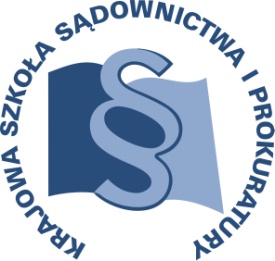 OSU-II.401.14.2018					Lublin, 25 stycznia 2018 r.Edycja C - K14/C/18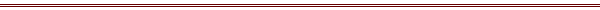 P R O G R A MSZKOLENIA DLA SĘDZIÓW I ASESORÓW ORZEKAJĄCYCH W SPRAWACH KARNYCH i PROKURATORÓW i ASESORÓW PROKURATURYTEMAT SZKOLENIA:„Materiały niejawne w postępowaniu karnym”DATA I MIEJSCE:10-12 września 2018 r. 		Ośrodek Szkoleniowy w Dębem 05-140 SerockTel. 22 7742061ORGANIZATOR:Krajowa Szkoła Sądownictwa i ProkuraturyOśrodek Szkolenia Ustawicznego i Współpracy MiędzynarodowejKrakowskie Przedmieście 62, 20 - 076 Lublintel. 81 440 87 10OSOBY ODPOWIEDZIALNE ZE STRONY ORGANIZATORA:merytorycznie:					- organizacyjniesędzia dr Janusz Konecki 			główny specjalista Monika Wolińskatel. 81 458 37 58 				tel. 81 458 37 49e-mail: j.konecki@kssip.gov.pl			e-mail: m.wolińska@kssip.gov.pl WYKŁADOWCY:Dobrosława Szumiło–Kulczyckadoktor habilitowana nauk prawnych, adiunkt w Katedrze Postępowania Karnego Uniwersytetu Jagiellońskiego, adwokat, wykonawca programów realizowanych przez Instytut Wymiaru Sprawiedliwości pt. „Korzystanie w postępowaniu karnym przez sądy pierwszej instancji z informacji zebranych operacyjnie” oraz „Dostęp w procesie karnym do materiałów objętych klauzulą tajne lub ściśle tajne”, wykładowca Krajowej Szkoły Sądownictwa i Prokuratury oraz Okręgowej Rady Adwokackiej w Krakowie.Rafał Telukdoktor nauk prawnych, Prokurator Prokuratury Regionalnej w Rzeszowie del. do Prokuratury Krajowej, Naczelnik Podkarpackiego Wydziału Zamiejscowego Departamentu do Spraw Przestępczości Zorganizowanej i Korupcji Prokuratury Krajowej w Rzeszowie, wykładowca Krajowej Szkoły Sądownictwa i Prokuratury.Grzegorz Gordonkierownik kancelarii tajnej w Sądzie Okręgowym w Warszawie, długoletni urzędnik administracji sądowej posiadający szeroką praktykę w wymiarze sprawiedliwości z zakresu pionu karnego, zamówień publicznych, postępowania międzynarodowego.Zajęcia prowadzone będą w formie seminarium i warsztatów.PROGRAM SZCZEGÓŁOWYPONIEDZIAŁEK	10 września 2018 r.12.15	odjazd autokaru z Warszawy (parking przy Pałacu Kultury i Nauki od strony Muzeum Techniki) autokar za przednią szybą będzie posiadał tabliczkę z napisem KSSiP/Dębe13.00				zakwaterowanie uczestników13.30 – 14.30		obiad14.30-16.00	Rodzaje informacji niejawnych. Przesłanki i tryb nadawania klauzul tajności.Tryb i warunki znoszenia klauzul tajności.Obieg dokumentacji zawierającej informacje niejawne - organizacja i działanie kancelarii tajnej.Prowadzenie – Grzegorz Gordon16.00-16.15 	przerwa na kawę lub herbatę 16.15-17.45	Ciąg dalszy zajęć.Prowadzenie – Grzegorz Gordon18.00 			kolacjaWTOREK	11 września 2018 r.8.00-9.00 	śniadanieZajęcia warsztatowe9.00-10.30		Grupa I – Sędziowie	Sporządzanie dokumentów niejawnych na podstawie kazusów.Prowadzenie – Grzegorz Gordon	Grupa II – Prokuratorzy	Sporządzanie dokumentów niejawnych na podstawie kazusów.	Prowadzenie – Rafał Teluk10.30-10.45 	przerwa10.45 – 12.15 	Legalność informacji niejawnych. Sposoby wykorzystania w trakcie postępowania przygotowawczego wyników czynności operacyjno-rozpoznawczych. Decyzja prokuratora na podstawie art. 168b k.p.k. w przedmiocie wykorzystania dowodów uzyskanych w trakcie kontroli operacyjnej. Sporządzanie, przechowywanie i udostępnianie materiałów zawierających informacje niejawne. Powoływanie się na informacje opatrzone klauzulą tajności w orzeczeniach i pismach procesowych w postępowaniu przygotowawczym.Prowadzenie – Rafał Teluk12.15 – 13.15	obiad13.15-14.45	Zasady zwalniania od obowiązku zachowania w tajemnicy informacji niejawnych. Wykorzystanie dokumentów zawierających tajemnicę. „Odtajnienie” materiałów opatrzonych klauzulą tajności. Karnoprawna ochrona informacji niejawnych. 	Prowadzenie – Rafał Teluk14.45 – 15.00 	przerwa15.00-16.30	Wykorzystanie materiałów niejawnych w postępowaniu sądowym. 	Przygotowanie do rozprawy z materiałami objętymi klauzulą tajności, przetwarzanie na rozprawie materiałów niejawnych, przesłuchanie osób zobowiązanych do zachowania w tajemnicy informacji niejawnych, zapoznanie członków składu orzekającego z treścią dowodów objętych klauzulą niejawności; sporządzanie orzeczeń uzasadnień i doręczanie pism w postępowaniu w którym przetwarzane są informacje niejawne.	Prowadzenie – Dobrosława Szumiło-Kulczycka 18.00				kolacjaŚRODA 	12 września 2018 r.7.30 – 8.30			śniadanie8.30 – 10.00	Wykorzystanie materiałów niejawnych w postępowaniu sądowym – ciąg dalszy zajęć. Dostęp stron i innych podmiotów do materiałów niejawnych w postępowaniu sądowym. Orzecznictwo Sądu Najwyższego i ETPCz w zakresie dostępu stron do materiałów niejawnych w postępowaniu karnym. Sporządzanie środków odwoławczych przez strony w sprawach z materiałami niejawnymi.Prowadzenie – Dobrosława Szumiło-Kulczycka10.00-10.15		przerwa10.15-11.45	Wykorzystywanie materiałów niejawnych w postępowaniu sądowym – ciąg dalszy zajęć. Przepisy intertemporalne a wykorzystanie materiałów obejmujących informacje niejawne ze szczególnym uwzględnieniem materiałów z kontroli operacyjnej i transakcji pozornej Orzecznictwo ETPCz, oraz Sądu Najwyższego w zakresie wykorzystania przez sąd dowodów objętych klauzulami tajności.	Prowadzenie – Dobrosława Szumiło -Kulczycka11.45-12.30		obiad12.30				odjazd autokaru z ośrodka szkoleniowego w Dębem 				do Warszawy Program szkolenia dostępny jest na Platformie Szkoleniowej KSSiP pod adresem:http://szkolenia.kssip.gov.pl/login/ oraz na stronie internetowej KSSiP pod adresem: www.kssip.gov.plZaświadczenie potwierdzające udział w szkoleniu generowane jest za pośrednictwem Platformy Szkoleniowej KSSiP. Warunkiem uzyskania zaświadczenia jest obecność 
na szkoleniu oraz uzupełnienie znajdującej się na Platformie Szkoleniowej 
anonimowej ankiety ewaluacyjnej (znajdującej się pod programem szkolenia)
dostępnej w okresie 30 dni po zakończeniu szkolenia.Po uzupełnieniu ankiety zaświadczenie można pobrać i wydrukować z zakładki 
„moje zaświadczenia”.